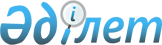 Субсидияланатын гербицидтердің түрлерін және гербицид жеткiзушiлерден сатып алынған гербицидтердiң 1 литрiне (килограмына) арналған субсидиялар нормаларын белгілеу туралы
					
			Күшін жойған
			
			
		
					Солтүстік Қазақстан облысы әкімдігінің 2015 жылғы 15 маусымдағы № 207 қаулысы. Солтүстік Қазақстан облысының Әділет департаментінде 2015 жылғы 3 шілдеде N 3296 болып тіркелді. Күші жойылды - Солтүстік Қазақстан облысы әкімдігінің 2015 жылғы 18 тамыздағы N 307 қаулысымен      Ескерту. Күші жойылды - Солтүстік Қазақстан облысы әкімдігінің 18.08.2015 N 307  қаулысымен.

      "Өсімдіктерді қорғау мақсатында ауылшаруашылық дақылдарын өңдеуге арналған гербицидтердің, биоагенттердің (энтомофагтардың) және биопрепараттардың құнын субсидиялау қағидаларын бекіту туралы" Қазақстан Республикасы Үкіметінің 2014 жылғы 29 мамырдағы № 573 қаулысымен бекітілген Өсімдіктерді қорғау мақсатында ауылшаруашылық дақылдарын өңдеуге арналған гербицидтердің, биоагенттердің (энтомофагтардың) және биопрепараттардың құнын субсидиялау қағидаларының 8-тармағына сәйкес Солтүстік Қазақстан облысының әкімдігі ҚАУЛЫ ЕТЕДІ:

      1. Мыналар:

       1-қосымшаға сәйкес субсидияланатын гербицидтердің түрлері;

       2-қосымшаға сәйкес гербицид жеткiзушiлерден сатып алынған гербицидтердiң 1 литрiне (килограмына) арналған субсидиялар нормалары белгіленсін.

      2. Осы қаулының орындалуын бақылау облыс әкімінің жетекшілік ететін орынбасарына жүктелсін.

      3. Осы қаулы алғашқы ресми жарияланған күнінен кейін күнтізбелік он күн өткен соң қолданысқа енгізіледі. 

 Субсидияланатын гербицидтердің түрлерi Гербицид жеткiзушiлерден сатып алынған гербицидтердiң 1 литрiне (килограмына) арналған субсидиялар нормалары
					© 2012. Қазақстан Республикасы Әділет министрлігінің «Қазақстан Республикасының Заңнама және құқықтық ақпарат институты» ШЖҚ РМК
				
      Солтүстік Қазақстан облысының
әкімі

Е. Сұлтанов

      "КЕЛІСІЛДІ"
Қазақстан Республикасының
Ауыл шаруашылығы министрі
2015 жылғы 12 маусым

А. Мамытбеков
Солтүстік Қазақстан облысы әкімдігінің 2015 жылғы 15 маусымдағы № 207 қаулысына 1-қосымшаР/с №

Субсидияланатын гербицидтердің түрлерi

1.

АРАМО, 4,5% эмульсия концентраты (тепралоксидим, 45 г/л) БАСФ СЕ, Германия

2.

САЛЬСА, суланатын ұнтақ (этаметсульфурон-метил, 750 г/кг) Дюпон Интернэшнл Оперейшнз Сарл., Швейцария

3.

РЕСТРИКТ, сулы диспергирлендірілетін түйіршіктер (тифенсульфурон-метил, 545 г/кг + метсульфурон-метил, 164 г/кг) Дюпон Интернэшнл Оперейшнз Сарл., Швейцария

4.

ГРЕЙН, эмульсия концентраты (2-этилгексил эфирі түріндегі 2,4 Д қышқылы, 720 г/л, Шаньдунь Чжунши Пестицидтер Ко, Лтд, Қытай) Шанхай МИО Кемикал Ко., ЛТД, Қытай

5.

ПИРАТ, су концентраты (имазетамир 100 г/л Цзянсу Агрокем Лаборатори Ко., Лтд, (Қытай) Шанхай МИО Кемикал Ко., ЛТД, Қытай

6.

КАРБУЗИН, 70% суланатын ұнтақ (метрибузин, 700 г/кг) 

Цзянсу Агрокем Лаборатори Ко., Лтд, Қытай

7.

ТРЕЛ 300, су ерітіндісі (клопиралид, 300 г/л) Шанхай МИО Кемикал Ко., Лтд, Қытай

8.

ФЕНОКС СУПЕР, эмульсия концентраты (фенаксопроп-п-этил, 100 г/л+фенклоразол-этил (антидот) 27 г/л Шанхай МИО Кемикал Ко., Лтд, Қытай) Шанхай МИО Кемикал Ко., ЛТД, Қытай

9.

ФАРАОН ФОРТЕ, су ерітіндісі (глифосат 450 г/л, Шанхай МИО Кемикал Ко., Лтд, Қытай) Шанхай МИО Кемикал Ко., ЛТД, Қытай

10.

ГАЛОКС СУПЕР 108, эмульсия концентраты (галаксифоп-Р-метил, 108 г/л) Шанхай МИО Кемикал Ко., Лтд, Қытай

11.

МЕТАЛ ПЛЮС 960, эмульсия концентраты (с-метолахлор, 960 г/л) Шанхай МИО Кемикал Ко., Лтд, Қытай

12.

ДЕЗОРМОН, 72% су концентраты (2.4-Д диметиламин тұзы) Нуфарм, Австрия

13.

ЭСТЕТ 905, эмульсия концентраты (2-этилгексил эфирі түріндегі 2,4 қышқылы, 905 г/л) Нуфарм, Австрия

14.

2М-4Х 750, 75% суда еритін концентрат (МСРА диметиламин тұзы) Нуфарм, Австрия

15.

МЕЦЦО, 60% сулы диспергирлендірілетін түйіршіктер (метсульфурон-метил, 600 г/кг) Нуфарм, Австрия

16.

ГРАНСТАР, 75% құрғақ ақпа суспензия (трибенурон-метил, 750 г/кг) Дюпон Интернэшнл Оперейшнз Сарл., Швейцария

17.

ЭЛЛАЙ ЛАЙТ, сулы диспергирлендірілетін түйіршіктер (метсульфурон-метил, 391 г/кг + трибенурон-метил, 261 г/кг) Дюпон Интернэшнл Оперейшнз Сарл., Швейцария

18.

ЛАНЦЕЛОТ 450, сулы диспергирлендірілетін түйіршіктер (аминопиралид, 300 г/кг +флорасулам, 150 г/кг) Дау АгроСаенсес, АҚШ

19.

ЛАНС, су ерітіндісі (аминопиралид, 240 г/л) Дау АгроСаенсес, АҚШ

20.

ДИАНАТ, 48% су ерітіндісі (дикамба, 480 г/л) БАСФ СЕ, Германия

21.

ГЕЗАГАРД 500, суспензия концентраты (прометрин, 500 г/л) Сингента, Кроп Протекшн АГ, Швейцария

22.

ЗЕНКОР УЛЬТРА, суспензия концентраты (метрибузин, 600 г/л) Байер КропСайенс АГ, Германия

23.

МАЙСТЕР ПАУЭР, майлы дисперсия (форамсульфурон 31,5 г/л+йодосульфурон-метил-натрий, 1,0 г/л+тиенкарбазон-метил, 10 г/л+ципросульфид (антидот), 15 г/л) Байер КропСайенс АГ, Германия

24.

ТИТУС, 25% құрғақ ақпа суспензия (римсульфурон, 250 г/кг) Дюпон Интернэшнл Оперейшнз Сарл., Швейцария

25.

ХАРМОНИ, 75% құрғақ ақпа суспензия (тиаметурон-метил, 750 г/кг) Дюпон Интернэшнл Оперейшнз Сарл., Швейцария 

26.

ДУАЛ ГОЛД 960, эмульсия концентраты (С-метахлор, 960 г/л) Сингента, Швейцария

27.

НОПАСАРАН, 40% суспензия концентраты (метазахлор 375 г/л имазамокс 25 г/л) БАСФ Агрокемикал Продактс Б.В., Пуэрто Рико

28.

ФОКСТРОТ ЭКСТРА, 13,5% эмульсия концентраты (феноксапроп-п-этил, 90 г/л + клодинафоп-пропаргил, 45 г/л + клохвинтоцет-мексил (антидот), 34,5 г/л) Кеминова А/С, Дания

29.

ПУМА-СУПЕР, 7,5% майлы-сулы эмульсия (феноксапроп-п-этил, 69 г/л + мефенпир-диэтил (антидот) 75 г/л) Байер КропСайенс АГ, Германия

30.

ПАНТЕРА, 4% эмульсия концентраты (хизалофоп-п-тефурил, 40 г/л) Кемтура Еуроп Лтд., Ұлыбритания

31.

ФУРОРЕ УЛЬТРА, майлы-сулы эмульсия, (феноксапроп-п-этил, 110 г/л) Байер КропСайенс АГ, Германия

32.

ХИТ, су ерітіндісі (глифосат, 540 г/л) (Синтезия Кеми ГмбХ, Германия) Синтезия Кеми ГмбХ, Германия

33.

Д-АРМОН-ЭФИР 72%, эмульсия концентраты (2,4 – Д қышқылының 2-этилгексил эфирі Ипрохем Ко., Лтд, Қытай) ДВА Агро ГмбХ, Германия

34.

МОНИТОР, сулы диспергирлендірілетін түйіршіктер (метсульфурон-метил, 600 кг/г Синтезия Кеми ГмбХ, Германия) Синтезия Кеми ГмбХ, Германия

35.

КАНОНИР ДУО, құрғақ ақпа суспензия (тифенсульфурон-метил 680 г/кг + метсульфурон-метил 70 г/кг, Синтезия Кеми ГмбХ, Германия) Синтезия Кеми ГмбХ, Германия

36.

МЕРИТ 45, майлы дисперсия (пироксулам 45 г/л+клоквинтоцет-мексил (антидот), 90 г/л) Дау АгроСаенсес, АҚШ

37.

ПУМА-СУПЕР 100, 10% эмульсия концентраты (феноксапроп-п-этил, 100 г/л + мефенпир-ди-этил, (антидот), 27 г/л) Байер КропСайенс АГ, Германия

38.

ЭСТЕРОН, эмульсия концентраты (2-этилгексил эфирі 2,4-Д қышқылы, 850 г/л) Дау АгроСаенсес, АҚШ

39.

СЕКАТОР ТУРБО, майлы дисперсия (иодосульфурон-метил-натрий, 25 г/л + амидосульфурон, 100 г/л + мефенпир-диэтил, (антидот) 250 г/кг) Байер КропСайенс АГ, Германия

40.

АРБАЛЕТ, 60% суланатын ұнтақ (метсульфурон-метил, 600 г/кг, Лейтон Агрио Лтд., Қытай) Лейтон Агрио Лтд., Венгрия

41.

ЭСТЕР, 85% эмульсия концентраты (2-этилгексил эфирі түріндегі 2,4-Д қышқылы, 850 г/л, Лейтон Агрио Лтд., Қытай) Лейтон Агрио Лтд., Венгрия

42.

ДИКАМИН Д, 72% су ерітіндісі (2,4-Д амин тұзы, Лейтон Агрио Лтд., Қытай) Лейтон Агрио Лтд., Венгрия

43.

ТРИУМФ, 48% су ерітіндісі (глифосат, 360 г/л, Лейтон Агрио Лтд., Қытай) Лейтон Агрио Лтд., Венгрия

44.

САМУРАЙ су ерітіндісі (клопиралид, 300 г/л, Лейтон Агрио Лтд., Қытай) Лейтон Агрио Лтд., Венгрия

45.

БАЛЕРИНА, суспензиялы эмульсия (күрделі 2-этилгексил эфирі түріндегі 2,4-Д қышқылы, 410 г/л, Волгоград Химпром ААҚ, Ресей+флорасулам, 7,4 г/л, Дау АгроСаенсес С.Р.Л., Италия) Август фирмасы ЖАҚ, Ресей

46.

БИЦЕПС ГАРАНТ, эмульсия концентраты (этофумезат, 110 г/л + десмедифам, 70 г/л + фенмедифам, 90 г/л, Юнайтед Фосфорус Лимитед, Ұлыбритания) Август фирмасы ЖАҚ, Ресей

47.

ГЕРБИТОКС, суда еритін концентрат (500 г/л диметиламин, калий және натрий тұздары түріндегі МЦПА қышқылы, Органика-Сажина химиялық кәсіпорны, Польша) Август фирмасы ЖАҚ, Ресей

48.

ГОРГОН, суда еритін концентрат (пиклорама 150 г/л, Лиер Кемикал Индастри Компани Лимитед, Қытай+ 350 г/л, МЦПА, Аксима "Агрикалче 2000") Август фирмасы ЖАҚ, Ресей

49.

ДЕМЕТРА, эмульсия концентраты (флуроксипир, 350 г/л) Август фирмасы ЖАҚ, Ресей

50.

ЗЕРНОМАКС, эмульсия концентраты (2,4-Д 2-этилгексил эфирі түріндегі 2,4-Д қышқылы, 500 г/л, Рокита Агро СА, Польша) Август фирмасы ЖАҚ, Ресей

51.

КОРСАР, суда еритін концентрат (480 г/л бентазон, Цзянсу Институт оф Экомонес Ко. Лтд., Қытай) Август фирмасы ЖАҚ, Ресей

52.

ЛАЗУРИТ СУПЕР, наноэмульсия концентраты (270 л/га метрибузин) Август фирмасы ЖАҚ, Ресей

53.

ЛАСТИК 100, майлы-сулы эмульсия (феноксапроп-П-этил, 100 г/л+клоквинтосет-мексил, (антидот) 20 г/л, Цзянсу Институт оф Экомонес Ко., Лтд, Қытай) Август фирмасы ЖАҚ, Ресей

54.

ЛАСТИК ТОП, микрокапсулаландырылған эмульсия (феноксапроп-П-этил, 90 г/л + клодинафоп-пропаргил, 60 г/л + клоквинтосет-мексил, 40 г/л, Цзянсу Институт оф Экомонес Ко., Лтд, Қытай) Август фирмасы ЖАҚ, Ресей

55.

МАГНУМ, сулы диспергирлендірілетін түйіршіктер (метсульфурон-метил, 600 г/кг, Цзянсу Институт оф Экомонес Ко., Лтд, Қытай) Август фирмасы ЖАҚ, Ресей

56.

МИУРА, эмульсия концентраты (хизалофоп-п-этил, 125 г/л, Цзянсу Институт оф Экомонес Ко., Лтд., Қытай) Август фирмасы ЖАҚ, Ресей

57.

ТОРНАДО 500, су ерітіндісі (500 г/л глифосат қышқылы, Цзянсу Институт оф Экомонес Ко., Лтд., Қытай) Август фирмасы ЖАҚ, Ресей

58.

ФАБИАН, сулы диспергирлендірілетін түйіршіктер (имазетапир, 450 г/кг + хлоримурон-этил, 150 г/кг, Цзянсу Институт оф Экомонес Ко., Лтд., Қытай) Август фирмасы ЖАҚ, Ресей

59.

ЗИНГЕР, суланатын ұнтақ (метсульфурон-метил, 600 г/кг, Стоктон Кемикал Корпорейшн, АҚШ) Щелково Агрохим ЖАҚ, Ресей

60.

ЗОНТРАН, коллоид ерітіндісінің концентраты (метрибузин, 250 г/л, Стрэнд Групп Холдингс Лтд., ОАР) Щелково Агрохим ЖАҚ, Ресей

61.

БЕТАРЕН СУПЕР МД, майлы эмульсия концентраты (126 г/л этофумезат+63 г/л фенмедифам+21 г/л десмидифам, Шанхай МИО Кемикал Ко., Лтд, Қытай) Щелково Агрохим ЖАҚ, Ресей

62.

ФОРВАРД, майлы эмульсия концентраты (хизалофоп-п-этил, 60 г/л, Шанхай Сайфхем Итернешнл Трейд Ко., Лтд, Қытай) Щелково Агрохим ЖАҚ, Ресей

63.

КАССИУС, суда еритін ұнтақ (римсульфурон, 250 г/кг, (Стрэнд групп Холдингс Лтд, ОАР) Щелково Агрохим ЖАҚ, Ресей

64.

ЭЛАНТ, эмульсия концентраты (2,4-Д қышқылының 2-этилгексил эфирі, 564 г/л, Чайна коммуникейшн Импорт Эспорт Корпорейшн Қытай) Форвард ЖШҚ, Ресей

65.

МЕТУРОН, сулы диспергирлендірілетін түйіршіктер, (метсульфурон-метил, 600 г/кг, Чайна коммуникейшн Импорт Эспорт Корпорейшн Қытай) Форвард ЖШҚ, Ресей

66.

СТАЛКЕР, сулы диспергирлендірілетін түйіршіктер (трибенурон-метил, 750 г/кг) Форвард ЖШҚ, Ресей

67.

ЭЛАМЕТ, зауыттық бинарлы қаптама (2,4-Д қышқылының 2-этилгексил эфирі, 564 г/л + метсульфурон-метил, 600 г/кг, Чайна коммуникейшн Импорт Эспорт Корпорейшн, Қытай) Форвард ЖШҚ, Ресей

68.

БИАТЛОН, зауыттық бинарлы қаптама (2,4-Д қышқылының 2-этилгексил эфирі, 564 г/л + триасульфурон, 750 г/кг, Коммуникейшен Импорт Экспорт Корпорейшн, Қытай) Форвард ЖШҚ, Ресей

69.

ГРАССЕР, майлы-сулы эмульсия (феноксапроп-П-этил 69г/л+нафтальды ангидрид (антидот) 125 г/л) Форвард ЖШҚ, Ресей

70.

РАП, су ерітіндісі, глифосат 360 г/л, Чайна коммуникейшн Импорт Эспорт Корпорейшн Қытай) Форвард ЖШҚ, Ресей

71.

ЭЛЬФ, эмульсия концентраты (клопиралидтің 2-этилгексил эфирі, 500 г/л, Чайна коммуникейшн Импорт Эспорт Корпорейшн Қытай) Форвард ЖШҚ, Ресей

72.

ГУРОН, эмульсия концентраты (галоксифоп-Р-метил, 104 г/л) "Форвард" ЖШҚ, Ресей

73.

РОМУЛ, сулы диспергирлендірілетін түйіршіктер (римсульфурон, 250 г/кг) "Форвард" ЖШҚ, Ресей

74.

ТАЧДАУН 500, су ерітіндісі (глифосат, 500 г/л (калий тұзы) Сингента Кроп Протекшн АГ, Швейцария

75.

БАНВЕЛ 480, су ерітіндісі (дикамба, 480 г/л) Сингента Кроп Протекшн АГ, Швейцария

76.

ЛИНТУР 70, сулы диспергирлендірілетін түйіршіктер (дикамба, 659 г/кг+триасульфурон, 41 г/л) Сингента, Швейцария

77.

ВИДМАСТЕР 480, су ерітіндісі (дикамба, 124 г/л + 2.4 Д, 357 г/л), Сингента Кроп Протекшн АГ, Швейцария

78.

СТАРАНЕ ПРЕМИУМ 330, эмульсия концентраты (флуроксипир, 333 г/л) Дау АгроСаенсес, АҚШ

79.

ГОРИЗОН 080, эмульсия концентраты (клодинафоп–пропаргил, 80 г/л + клоксинтоцет-мексил, 20 г/л) Сингента Кроп Протекшн АГ, Швейцария

80.

ТОПИК 080, эмульсия концентраты (клодинафоп-пропаргил, 80 г/л + антидот, 20 г/л) Сингента Кроп Протекшн АГ, Швейцария

81.

ТОПИК СУПЕР 240, эмульсия концентраты (240 г/л клодинафоп-пропаргил + 60 г/л клоквинтоцет-мексил) Сингента Кроп Протекшн АГ Кроп Протекшн АГ, Швейцария

82.

АКСИАЛ 045, эмульсия концентраты (пиноксаден, 45 г/л) Сингента Кроп Протекшн АГ, Швейцария

83.

ЗЕЛЛЕК СУПЕР, эмульсия концентраты (галоксифоп-Р-метил, 108 г/л) Дау АгроСаенсес, АҚШ

84.

ФЮЗИЛАД ФОРТЕ 150, эмульсия концентраты (флуазифоп-п-бутил, 150 г/л) Сингента Кроп Протекшн АГ, Швейцария

85.

ЛОНТРЕЛ ГРАНД 75, сулы диспергирлендірілетін түйіршіктер (клопиралид, 750 г/кг) Дау АгроСаенсес, АҚШ

86.

ГОАЛ 2Е, эмульсия концентраты (оксифлуорфен, 240 г/л) 

Дау АгроСаенсес, АҚШ

87.

ТРОФИ, эмульсия концентраты (ацетохлор, 900 г/л) Дау АгроСаенсес, АҚШ

88.

БОКСЕР 800, эмульсия концентраты (просульфокарб 800 г/л) Сингента Кроп Протекшн АГ, Швейцария

89.

ЛЕОПАРД, сулы диспергирлендірілетін түйіршіктер, (метсульфурон-метил 600 г/кг, Цзянсу Агрокем лаборатори Ко., Лтд, Қытай) Шанхай МИО Кемикал Ко., ЛТД, Қытай

90.

ИГЛ, 10%, эмульсия концентраты (феноксапроп-п-этил, 100 г/л + клоквинтоцет-мексил (антидот), 27 г/л) Лейтон Агрио Лтд., Венгрия

91.

ЛИБЕРТИ, 8% эмульсия концентраты (клодинафоп-пропаргил, 80 г/л + клоквинтоцет-мексил (антидот), 20 г/л Лейтон Агрио Лтд., Қытай) Лейтон Агрио Лтд., Венгрия

92.

ТРИУМФ МАКС, су ерітіндісі (глифосат, 540 г/л, Лейтон Агрио Лтд., Қытай) Лейтон Агрио Лтд., Венгрия

93.

РАУНДАП ЭКСТРА, 54% су ерітіндісі (глифосат, 540 г/л) Монсанто, АҚШ

94.

ПРАЙМЕР, сулы диспергирлендірілетін түйіршіктер (метсульфурон-метил, 600 г/кг, Юнайтед Агри-Кемикал компани ГмбХ, Швейцария) Юнайтед Агри-Кемикал компаниясы ГмбХ, Швейцария

95.

ЛАРЕН ПРО, сулы диспергирлендірілетін түйіршіктер (метсульфурон-метил, 600 г/кг) Дюпон Интернэшнл Оперейшнз Сарл., Швейцария

96.

САРАЦИН, майлы-сулы эмульсия (феноксапроп-п-этил 140 г/л + клодинафоп-прапаргил 90 г/л + клоквинтоцет-мексил 72 г/л, Синтезия Кеми ГмбХ, Германия) Синтезия Кеми ГмбХ, Германия

97.

АВЕЦИД СУПЕР,12% эмульсия концентраты (феноксапроп-п-этил, 120 г/л+фенклоразол-этил (антидот), 60 г/л) НАБ, Интернешнл Агро-Кемикалс Ко. Лтд., Қытай 

98.

ГРОЗА, 60% эмульсия концентраты (2,4 дихлорфенокси сірке қышқылының 2-этилгексил эфирі 600 г/л) Чина Кроп Кэмикал Протекшин Компани Лимитед, Қытай

99.

БАРС СУПЕР, 10% эмульсия концентраты (феноксапроп-п-этил, 100 г/л+мефенпир-диэтил (антидот), 27 г/л) Байер КропСайенс АГ, Германия

100.

ЭСКАДРОН 70, эмульсия концентраты (2-этилгексил эфирі түріндегі 2,4-Д қышқылы, 850 г/л, Цянгжоу Уинтафон Кемикал Ко., Лтд, Қытай) Моер Кемсайенс Ко, Қытай

101.

КУГАР ФОРТЕ, эмульсия концентраты (феноксапроп-п-этил, 140 г/л+клоквинтоцет-мексил, 40 г/л, Юнайтед Агри-Кемикал Компани ГмбХ, Швейцария) Юнайтед Агри-Кемикал Компани ГмбХ, Швейцария 

102.

БЕЛЛИСИМО, майлы-сулы эмульсия (феноксапроп-п-этил, 140 г/л+клоквинтоцет-мексил, 50г/л, Синтезия Кеми ГмбХ, Германия) Синтезия Кеми ГмбХ, Германия 

103.

РЕСПЕКТ, сулы диспергирлендірілетін түйіршіктер (трибенурон-метил, 750 г/кг, Юнайтед Агри-Кемикал Компани ГмбХ, Швейцария) Юнайтед Агри-Кемикал Компани ГмбХ, Швейцария 

104.

ПИВОТ, 10% су концентраты (имазетапир, 100 г/л) БАСФ Агрокемикал Продактс Б.В., Голландия

105.

МЕГА СТАР, 60% суланатын ұнтақ (метсульфурон-метил, 600 г/кг, Вилловоод Лтд., Қытай) Вилловоод Лтд., Германия

106.

ФЕНОКСАМ, эмульсия концентраты (феноксапроп-п-этил, 90 г/л, (Лейтон Агрио Лтд., Қытай) Лейтон Агрио Лтд., Венгрия

107.

СТОМП, 33% эмульсия концентраты (пендиметалин, 330 г/л) БАСФ Агро Б.В., Швейцария

108.

ЕВРО-ЛАЙТНИНГ, 4,8% суда еритін концентрат (имазамокс, 33 г/л+имазапир, 15 г/л) БАСФ Агрокемикал Продактс Б.В., Нидерланды

109.

ПУЛЬСАР, 4% су ерітіндісі (имазамокс, 40 г/л) БАСФ 

Агрокемикал Продактс Б.В., Нидерланды

110.

ФОКСТРОТ ТУРБО, эмульсия концентраты (феноксапроп-п-этил, 120 г/л+клоквинтоцет-мексил (антидот), 23 г/л) Кеминова, Дания

111.

ЭВЕРЕСТ, 70% сулы диспергирлендірілетін түйіршіктер (флукарбазон, 700 г/кг) Ариста ЛайфСайенс САС, Франция

112.

СОЛИТО 320, эмульсия концентраты (претилахлор, 300 г/л + пирибензоксим, 20 г/л) Сингента, Щвейцария

113.

РЭЙНБОУ 25 ОД, майлы дисперсия (пеноксулам, 25 г/л) Дау АгроСаенс, АҚШ

114.

ЭСТАМП, эмульсия концентраты (330 г/л пендиметалин) Щелково Агрохим ЖАҚ, Ресей

115.

ГРАНАТ, сулы диспергирлендірілетін түйіршіктер (750 г/кг трибенурон-метил) Щелково Агрохим ЖАҚ, Ресей

116.

ПРОГРЕСС, эмульсия концентраты (2,4-Д қышқылының 2-этилгексил эфирі, 905 г/л, Синтезия Кеми ГмбХ, Германия) Синтезия Кеми ГмбХ, Германия

117.

ИМПУЛЬС, эмульсия концентраты (галаксифоп-п-метил 108 г/л, Синтезия Кеми ГмбХ, Германия) Синтезия Кеми ГмбХ, Германия

118.

КАНЦЛЕР, сулы диспергирлендірілетін түйіршіктер (метсульфурон-метил 600 г/кг) Синтезия Кеми ГмбХ, Германия

119.

МОСКИТ, сулы диспергирлендірілетін түйіршіктер (трибенурон-метил, 750 г/кг) Синтезия Кеми ГмбХ, Германия

120.

СПИРИТ, сулы диспергирлендірілетін түйіршіктер (клопиралид 

750 г/кг, Синтезия Кеми ГмбХ, Германия) Синтезия Кеми ГмбХ, Германия

121.

СКАУТ, майлы-сулы эмульсия (феноксапроп-п-этил 140 г/л + клодинафоп-пропаргил 90 г/л, Синтезия Кеми ГмбХ, Германия) Синтезия Кеми ГмбХ, Германия

122.

СЕЛЕКТ, эмульсия концентраты (клетодим, 120 г/л) Ариста Лайф Сайенс С.А.С., Франция

123.

БАЗАГРАН, 48% су ерітіндісі (бентазон, 480 г/л) БАСФ СЕ, Германия

124.

ЭКСПРЕСС, сулы диспергирлендірілетін түйіршіктер (трибенурон-метил, 750 г/кг) Дюпон Интернешнл Оперейшнз Сарл., Швейцария

125.

ДИКАМБА, су ерітіндісі (дикамба, 480 г/л, Лейтон Агрио Лтд, Қытай) Лейтон Агрио Лтд, Венгрия

126.

ДЕЛИК 240, эмульсия концентраты (галоксифоп-п-метил, 240 г/л) ДВА-Агро ГМБХ, Германия

127.

ГРАНСТАР МЕГА, сулы диспергирлендірілетін түйіршіктер (трибенурон-метил, 500 г/кг + тифенсульфурон-метил, 250 г/кг) Дюпон Интернэшнл Оперейшнз Сарл., Швейцария

128.

ГРАНСТАР ПРО, сулы диспергирлендірілетін түйіршіктер (трибенурон-метил, 750 г/кг) Дюпон Интернэшнл Оперейшнз Сарл., Швейцария

129.

ПУМА ГОЛД, эмульсия концентраты (феноксапроп-П-этил 64 г/л+ йодосульфурон-метил-натрий 8 г/л+мефенпир-диэтил (антидот), 24 г/л) Байер Кроп Сайенс АГ, Германия

130.

ФИНИТО 750, сулы диспергирлендірілетін түйіршіктер (трибенурон-метил, 750 г/кг) ДВА Агро ГмбХ, Германия

131.

ФЛЮРОФЕН 240 эмульсия концентраты (оксифлуорфен, 240 г/л) Шанхай МИО Кемикал Ко., Лтд, Қытай

132.

МАГНУМ СУПЕР, сулы диспергирлендірілетін түйіршіктер (метсульфурон-метил 300 г/кг+трибенурон-метил 450 г/кг) Август фирмасы ЖАҚ, Ресей

133.

ХАКЕР, суда еритін түйіршіктер (клопиралид 750 г/кг) Август фирмасы ЖАҚ, Ресей

134.

ГРЕЙН ЭКСТРА 2,4Д, су ерітіндісі (2,4Д димитиламин тұзы, 720 г/л) Цзянсу Агрокем Лаборатори Ко., Лтд, Қытай

135.

ГРАФ, сулы диспергирлендірілетін түйіршіктер (трибенурон-метил 750 г/кг) Шанхай МИО Кемикал Ко., Лтд, Қытай

136.

СТРАТОС УЛЬТРА, 10% эмульсия концентраты (циклоксидим 100 г/л) БАСФ СЕ, Германия

137.

ФАРАОН ГОЛД 54% су ерітіндісі (глифосат, 540 г/л) Шанхай МИО Кемикал Ко., Лтд., Қытай

138.

ФОКСТРОТ, сулы эмульсия (феноксапроп-п-этил 69+клоквинтоцет-мексил (антидот) 34,5) Кеминова А/С, Дания

139.

РАУНДАП МАКС ПЛЮС, су ерітіндісі (глифосат калий қышқылы 450 г/л) Мосанто, АҚШ

140.

ПАССАТ, су ерітіндісі (изопропиламин тұзы түріндегі глифосат қышқылы, 360 г/л) Агро Эксперт Груп ЖШҚ, Ресей

141.

ОЦЕЛОТ, эмульсия концентраты (феноксопроп-п-этил, 100 г/л+антидот клоквинтосетмексил 27 г/л) Агро Эксперт Груп ЖШҚ, Ресей

142.

ТРИБУН, құрғақ ақпа суспензия (трибенуронметил 750 г/л) Агро Эксперт Груп ЖШҚ, Ресей

143.

ДИАМАКС, су ерітіндісі (2,4-Д-қышқылы 344 г/л+диметиламин тұзы түріндегі дикамба 120 г/л) Агро Эксперт Груп ЖШҚ, Ресей

144.

МОНОМАКС, су ерітіндісі (диметиламин тұзы түріндегі дикамба қышқылы, 480 г/л) Агро Эксперт Груп ЖШҚ, Ресей

145.

ЭТАЛОН, суда еритін концентрат (МЦПА диметиламин тұзы, 750 г/л, Лейтон Агрио Лтд., Қытай) Лейтон Агрио Лтд., Венгрия

146.

АБСОЛЮТ су ерітіндісі (2,4-Д диметиламин тұзы 357 г/л+дикамба 124 г/л, Лейтон Агрио Лтд., Қытай) Лейтон Агрио Лтд., Венгрия

147.

ТЕРЕКС, су ерітіндісі (глифосат қышқылы 540 г/л, Синтезия Кеми ГмбХ, Германия) Синтезия Кеми ГмбХ, Германия

148.

АКТИВО, сулы диспергирлендірілетін түйіршіктер (трибенурон-метил 375 г/кг+тифенсульфурон-метил 375 г/кг) Синтезия Кеми ГмбХ, Германия

149.

ЭДВАНС, сулы диспергирлендірілетін түйіршіктер (метсульфурон-метил, 391 г/кг+трибенурон-метил, 261 г/кг) Синтезия Кеми ГмбХ, Германия

150.

БИНГО, құрғақ ақпа суспензия (тифенсульфурон-метил 750 г/кг) Синтезия Кеми ГмбХ, Германия

151.

ПУМА ТУРБО, эмульсия концентраты (феноксапроп-п-этил, 120 г/л+мефенпир-диэтил 33 г/л) Байер КропСайенс АГ, Германия

152.

РЕГЛОН СУПЕР 150 су ерітіндісі (дикват 150 г/л) Сингента Кроп Протекшн АГ, Швейцария

153.

ХАЗНА, 60% сулы диспергирлендірілетін түйіршіктер (метсульфурон-метил, 600 г/кг) Наньцзин Эссенс ФайнКемикал Со., Лтд, Қытай

154.

АЗИМЕКС, сулы диспергирлендірілетін түйіршіктер (азимсульфурон, 500 г/кг) МАК-ГмбХ, Германия

155.

НИКОМЕКС ПЛЮС, сулы диспергирлендірілетін түйіршіктер (никосульфурон, 700 г/кг +тифенсульфурон-метил 125 г/кг) МАК-ГмбХ, Германия

156.

БАСТА, 15% су ерітіндісі (аммоний глюфосинаты, 150 г/л) Байер КропСайенс АГ, Германия

157.

БОТАКАН, 10% эмульсия концентраты (феноксапроп-П-этил 100 г/л + клоквинтоцет-мексил (антидот) 30 г/л) Наньцзин Эссенс Файн-Кемикал Со., Лтд, Қытай

158.

ДРАКОН 77%, сулы диспергирлендірілетін түйіршіктер (глифосат, 770 г/кг) Наньцзин Эссенс Файн-Кемикал Со., Лтд, Қытай

159.

ХЛОМЕКС 48%, эмульсия концентраты (кломазон, 480 г/л) МАК-ГмбХ, Германия

160.

ТЕРДОК, 8% эмульсия концентраты (клодинафоп-пропаргил, 80 г/л + клоквинтоцет-мексил (антидот), 20 г/л, Саймонс Б.В., Нидерланды) АгроБест Груп, Түркия

161.

АВЕСТАР, 10% эмульсия концентраты (феноксапроп-п-этил (антидот), 50 г/л, Митцуи Кемикал Ко. Лтд., Япония) АгроБест Груп, Түркия

162.

АДМИРАЛ, суспензиялы концентрат (прометрин, 500 г/л, Юнайтед Агри-Кемикал Компани ГмбХ, Швейцария) Юнайтед Агри-Кемикал Компани ГмбХ, Швейцария 

163.

КУГАР, эмульсия концентраты ((феноксапроп-п-этил, 140 г/л+клодинафоп-пропаргил, 90 г/л+клоквинтоцет-мексил, 60 г/л, Юнайтед Агри-Кемикал Компани ГмбХ, Швейцария) Юнайтед Агри-Кемикал Компани ГмбХ, Швейцария

164.

СПАЙДЕР, эмульсия концентраты (клетодим, 240 г/л Юнайтед Агри-Кемикал Компани ГмбХ, Швейцария) Юнайтед Агри-Кемикал Компани ГмбХ, Швейцария

165.

ФЛЕКС, су ерітіндісі (2,4-Д диметиламин тұзы, 720 г/л Юнайтед Агри-Кемикал Компани ГмбХ, Швейцария) Юнайтед Агри-Кемикал Компани ГмбХ, Швейцария

166.

ФИНЕС ЛАЙТ, сулы диспергирлендірілетін түйіршіктер (хлорсульфурон, 333, 75 г/кг + метсульфурон-метил, 333 г/кг) Дюпон Интернэшнл Оперешнз Сарл., Швейцария

167.

ХАРМОНИ ПРО, сулы диспергирлендірілетін түйіршіктер (тифенсульфурон-метил, 750 г/кг) Дюпон Интернешнл Оперейшнз Сарл., Швейцария

168.

ДУБЛОН ГОЛД, сулы диспергирлендірілетін түйіршіктер (никосульфурон, 600 г/л + тифенсульфурон-метил, 150 г/л), Ресей

169.

ЛАСТИК ЭКСТРА, эмульсия концентраты (70 г/л феноксапроп-П-этила+40 г/л антидота клоквинтосет-мексила), Ресей

170.

КРЕДИТ ИКСТРИМ, сулы диспергирлендірілетін түйіршіктер (изопропиламин және калий тұздары түріндегі глифосат, 540 г/л), Австрия

171.

СТИРАП, 45% су ерітіндісі (глифосат, 450 г/л, Екар Кемикалс ЛТД., Қытай), Истью YKC, Лтд Англия 

172.

ОКТАПОН ЭКСТРА, эмульсия концентраты (2-этилгексил эфирі түріндегі 2,4- қышқылы, 500 г/л), ГБУ РБ "НИТИГ АН РБ", Ресей

173.

АЦЕТОХЛОР, эмульсия концентраты (ацетохлор, 900 г/л, Гранд Харвест Интернациональ Деволопмент Лимитед, Қытай ООО Агро-Инновации, Ресей

174.

СТРИГ, 72% су ерітіндісі (2,4-Д диметиламин тұзы, Екар Кемикалс Лтд., Қытай), Иствью YKC, Лтд, Англия

175.

ГРЕЙЗ, 60% сулы диспергирлендірілетін түйіршіктер (метсульфурон-метил, 600 г/кг, Екар Кемикалс Лтд., Қытай), Иствью YKC Лтд, Англия

176.

КЛИНЧ 100, 10% эмульсия концентраты (феноксапроп-п-этил 100 г/л + фенклоразол-этил (антидот), 30 г/л, Екар Кемикалс Лтд., Қытай), Иствью YKC Лтд, Англия

177.

ВАЛПАНИДА, 33% эмульсия концентраты (пендиметалин, 330 г/л, РозиКемикал Ко., Лтд., Қытай) Стоктон Кемикал Корпорейшн, АҚШ

178.

СОПИК 080, эмульсия концентраты (клодинафоп-пропаргил, 80 г/л+клоквинтоцет-мексил (антидот), 20 г/л) Тагрос, Ұндістан

179.

ТАГРЕЛ, эмульсия концентраты (хлорпирифос, 500 г/л+циперметрин, 50 г/л) Тагрос, Ұндістан

180.

ТРАМП, 10% эмульсия концентраты (альфа-циперметрин, 100 г/л) Тагрос, Ұндістан

181.

ТАБУ, 6% суда еритін концентрат (тебуконазол 60 г/л) Тагрос, Ұндістан

182.

САФАРИ, майлы дисперсия (хизалофоп-п-этила 50 г/л+имазамокса 38 г/л) Щелково Агрохим ЖАҚ, Ресей

183.

СОНРАУНД, 48% су ерітіндісі (глифосат, 360 г/л), Агро Бест Групп, Түркия

184.

ЛАРЕН, 60% суланатын ұнтақ (метсульфуронметил, 600 г/кг) Дюпон

185.

БОЛИВЕР, 50% сулы диспергирлендірілетін түйіршіктер

(азимсульфурон 500 г\кг) Агро Бест Групп, Түркия

186.

ЕССЕНСЕКОР 70%, сулы диспергирлендірілетін түйіршіктер (метрибузин, 700 г/кг) Наньцызин Эссенс Файн-Кемикал Со., ЛТД Қытай 

187.

БУТИЗАН 400 КС, 40% суспензиялы концентрат

(метазахлор, 400 г/л) БАСФ СЕ Германия

188.

ЭСКУДО, сулы диспергирлендірілетін түйіршіктер (500 г/кг римсульфурона) ЗАО Фирма Август, Ресей

189.

ЛАЗУРИТ, суланатын ұнтақ (метрибузин,700 г/кг) ЗАО Фирма Август, Ресей

190.

СТРИГ ЭКСТРА 480, су ерітіндісі (2,4-Д диметиламин тұзы, 357 г/л + дикамба, 124 г/л, Екар Кемикал Лтд., Қытай) Иствью YKC, Лтд., Англия

191.

АГУРА, 10% су концентраты (имазетапир, 100 г/л, Екар Кемикалс Лтд., Қытай) Иствью YKC Лтд, Англия

192.

СТИРАП 360, 36% су ерітіндісі (глифосат, 360 г/л, Екар Кемикал Лтд., Қытай) Иствью YKC, Лтд., Англия

193.

РЕНДОР, 70% суланатын ұнтақ (метрибузин, 700 г/кг, Екар Кемикалс Лтд., Қытай) Иствью YKC Лтд.,, Англия

194.

ТРИФЛЮР, 48% эмульсия концентраты (трифлуралин, 480 г/л, Екар Кемикалс Лтд., Қытай) Иствью YKC Лтд, Англия

195.

ДИАМИН,72% су ерітіндісі (2,4 –Д диметиламин тұзы), Шандонг Рейнбоу Кемикал Ко. Лтд., Қытай) Агрохимия ЖШС, Қазақстан

196.

АВЕЦИД СУПЕР,12% эмульсия концентраты (феноксапроп-п-этил, 120 г/л+фенклоразол-этил (антидот), 60 г/л НАБ, Интернешнл Агро-Кемикалс Ко. Лтд., Қытай) Агрохимия ЖШС, Қазақстан

197.

БУРАН, 36% су ерітіндісі (глифосат, 360 г/л, Шандонг Рейнбоу Кемикал Ко. Лтд., Қытай) Агрохимия ЖШС, Қазақстан

198.

БАРС СУПЕР, 10% эмульсия концентраты (феноксапроп-п-этил, 100 г/л+мефенпир-диэтил (антидот), 27 г/л, Байер КропСайенс АГ, Германия) Астана-Нан ЖШС, Қазақстан

199.

КЛИНИК, 36% су ерітіндісі (глифосат, 360 г/л, Нуфарм, Австрия) Астана-Нан ЖШС, Қазақстан 

200.

ДЕЗОРМОН ЭФИР, 72% эмульсия концентраты (2,4 дихлорфенокси сірке қышқылының 2-этилгексил эфирі, Нуфарм, Австрия) Астана-Нан ЖШС, Қазақстан 

201.

ДИАЛЕН СУПЕР 480, су ерітіндісі (2.4-Д диметиламин тұздары, 357 г/л+дикамба, 124 г/л, Сингента Кроп Протекшн АГ, Швейцария) Астана-Нан ЖШС, Қазақстан

202.

ТОПИК 080, эмульсия концентраты (клодинафоп-пропаргил, 80 г/л+антидот, 20 г/л, Сингента Кроп Протекшн АГ, Швейцария) Астана-Нан ЖШС, Қазақстан

203.

УРАГАН ФОРТЕ 500, су ерітіндісі (калий тұзы түріндегі глифосат, 500 г/л, Сингента Кроп Протекшн АГ, Швейцария) Астана-Нан ЖШС, Қазақстан 

204.

ФЕНИЗАН, су ерітіндісі (дикамба-360 г/л+хлорсульфурон-22,2 г/л Стрэнд Групп Холдингс Лтд., ОАР, Щелково Агрохим ЖАҚ, Ресей) Щелково Агрохим ЖШС, Қазақстан

205.

ОВСЮГЕН ЭКСТРА, эмульсия концентраты (феноксапроп-п-этил, 140 г/л+(антидот), 35 г/л, Стрэнд Групп Холдингс Лтд., ОАР, Щелково Агрохим ЖАҚ, Ресей) Щелково Агрохим ЖШС, Қазақстан

206.

ЭСКАДРОН 70, эмульсия концентраты (2-этилгексил эфирі түріндегі 2,4-Д қышқылы, 850 г/л, Цянгжоу Уинтафон Кемикал Ко., Лтд, Қытай, Моер Кемсайенс Ко, Қытай) Казтрасткем ЖШС, Қазақстан

207.

ПИТОН ГРАНД, сулы диспергирлендірілетін түйіршіктер (клопиралид, 750 г/кг, Анхуи Фенгле Агрокемикал Ко., Лтд, Қытай, Моер Кемсайенс Ко, Қытай) Казтрасткем ЖШС, Қазақстан

208.

РАМОН СУПЕР, эмульсия концентраты (галоксифоп-Р-метил, 104 г/л Анхуи Фенгле Агрокемикал Ко., Лтд, Қытай, Моер Кемсайенс Ко, Қытай) Казтрасткем ЖШС, Қазақстан

209.

СПРУТ ЭКСТРА, су ерітіндісі (глифосат, 540 г/л, Жэйянг Шенгхуа Биок Кемикал Лтд., Қытай, Щелково Агрохим ЖАҚ, Ресей) Щелково Агрохим ЖШС, Қазақстан

210.

ЖОЙКЫН, су ерітіндісі (глифосат 360 г/л, Цянгсу Янгнон Кемикал Ко. Лтд., Қытай, Моер Кемсайенс Ко. Лтд., Қытай) Казтрасткем ЖШС, Қазақстан 

211.

ЖОЙКЫН ДАРА, 75% сулы диспергирлендірілетін түйіршіктер

(глифосат 747 г/кг, Шангдонг Чияучанг Кемикал Ко., Лтд., Қытай, Моер Кемсайенс Ко, Қытай) Казтрасткем ЖШС, Қазақстан

212.

РЫСЬ СУПЕР, 10% эмульсия концентраты (феноксапроп-п-этил, 100 г/л+фенклоразол-п-этил (антидот), 50 г/л, Джезянг Хисун Кемикал Ко. Лтд., Қытай, Моер Кемсайенс Ко. Лтд., Қытай) Казтрасткем ЖШС, Қазақстан

213.

ВУЛКАН, 60% сулы диспергирлендірілетін түйіршіктер (метсульфурон-метил 600 г/кг, Дэиянгсу Тиенжонг Груп Ко., Лтд, Қытай, Моер Кемсайенс Ко, Қытай) Казтрасткем ЖШС, Қазақстан 

214.

ТАПИР, 10% су концентраты (имазетапир, 100 г/л), (Шандонг Синда Кемикал Ко. Лтд., Қытай, Моер Кемсайенс Ко. Лтд., Қытай) Казтрасткем ЖШС, Қазақстан

215.

ЗЕНИТ, коллоидты ерітінді концентраты (2,4-Д қышқылының 2-этилгексил эфирі, 950г/л, Циндао ЦзиЯ Интернешнл Трейд Компани, Лтд., Қытай, Щелково Агрохим ЖАҚ, Ресей) Щелково Агрохим ЖШС, Қазақстан 

216.

БАРГУЗИН, 70% сулы диспергирлендірілетін түйіршіктер (метрибузин, 700 г/л, Дзиянгсу Сэвенконтинент Грин Кемикао Ко, Лтд, Қытай, Моер Кемсайенс Ко, Қытай) Казтрасткем ЖШС, Қазақстан

217.

РАУНДАП ЭКСТРА, 54% су ерітіндісі (глифосат, 540 г/л, Монсанто, АҚШ) Первая Агрохимическая Компания ЖШС, ГроссОстТайм ЖШС, Қазақстан

218.

ГРОЗА, 60% эмульсия концентраты (2,4 дихлорфенокси сірке қышқылының 2-этилгексил эфирі 600 г/л, Чина Кроп Кэмикал Протекшин Компани Лимитед, Қытай) Агрохимия ЖШС, Қазақстан

219.

БЕЛЛИСИМО, майлы-сулы эмульсия (феноксапроп-п-этил, 

140 г/л+клоквинтоцет-мексил, 50 г/л, Синтезия Кеми ГмбХ, Германия) Первая Агрохимическая Компания ЖШС, ГроссОстТайм ЖШС, Қазақстан

220.

РОДАР, 60% суланатын ұнтақ (метсульфурон-метил, 600 г/кг, Чина Кроп Кэмикал Протекшин Компани Лимитед, Қытай) Агрохимия ЖШС, Қазақстан

221.

ОВСЮГЕН СУПЕР, эмульсия концентраты (феноксапроп-п-этил, 140 г/л Стрэнд Групп Холдингс Лтд., ОАР+клохинтоцет-мексил (антидот) 47 г/л, Жеянг Шенгхуа Биок Кемикал Ко. Лтд., Қытай, Щелково Агрохим ЖАҚ, Ресей) Щелково Агрохим ЖШС, Қазақстан

222.

ОРЕОЛ, 12% эмульсия концентраты (феноксапроп-п-этил, 120 г/л, Чина Кроп Кэмикал Протекшин Компани Лимитед, Қытай) Агрохимия ЖШС, Қазақстан 

223.

ПРОГРЕСС, эмульсия концентраты (2,4-Д қышқылының 2-этилгексил эфирі, 905 г/л, Синтезия Кеми ГмбХ, Германия,) Первая Агрохимическая Компания ЖШС, ГроссОстТайм ЖШС, Қазақстан 

224.

ИМПУЛЬС, эмульсия концентраты (галаксифоп-п-метил 108 г/л, Синтезия Кеми ГмбХ, Германия) Первая Агрохимическая Компания ЖШС, ГроссОстТайм ЖШС, Қазақстан

225.

ЭСТЕТИК ПРОФИ, су ерітіндісі (2-этилгексил эфирі түріндегі 2,4-Д қышқылы, 850 г/л, Цянгжоу Уинтафон Кемикал Ко, Лтд, Қытай) Астана-Нан ЖШС, Қазақстан

226.

ЭФИР ЭКСТРА 905, эмульсия концентраты (2-этилгексил эфирі түріндегі 2,4-Д қышқылы, 905 г/л) Астана-Нан ЖШС, Қазақстан

227.

ГАЛЛАНТНЫЙ 75%, құрғақ ақпа суспензия (трибенурон-метил, 750 г/кг) Астана-Нан ЖШС, Қазақстан

228.

БАЛЕРИНА, суспензиялы эмульсия (күрделі 2-этилгексил эфирі 2,4-Д қышқылы, 410 г/л, Волгоград Химпром ААҚ, Ресей+флорасулам, 7,4 г/л, Дау АгроСаенсес С.Р.Л., Италия, Август фирмасы ЖАҚ, Ресей) Астана-Нан ЖШС, Қазақстан

229.

СТОП, 33% эмульсия концентраты (пендиметалин, 330 г/л) Астана-Нан ЖШС, Қазақстан

230.

ТЕРРА, 4% эмульсия концентраты (хизалофоп-П-тефурил, 40 г/л) Астана-Нан ЖШС, Қазақстан

231.

ГРАМИ СУПЕР, эмульсия концентраты (феноксапроп-п-этил, 100 г/л + антидот, 27 г/л, Янгсу Флаг Кемикал индастри Ко., Лтд, Қытай) Астана-Нан ЖШС, Қазақстан

232.

ЛАСТИК ТОП, микрокапсулаландырылған эмульсия (феноксапроп-П-этил, 90 г/л + клодинафоп-пропаргил, 60 г/л + клоквинтосет-мексил, 40 г/л, Цзянсу Институт оф Экомонес Ко., Лтд, Қытай, Август фирмасы ЖАҚ, Ресей) Астана-Нан ЖШС, Қазақстан

233.

ТОРНАДО 500, су ерітіндісі (500 г/л глифосат қышқылы, Цзянсу Институт оф Экомонес Ко., Лтд, Қытай, Август фирмасы ЖАҚ, Ресей) Астана-Нан ЖШС, Қазақстан

234.

СМЕРЧ, су ерітіндісі (глифосат 540 г/л, Шандонг Куиаошанг Кемикал Ко, Лтд Қытай), Астана-Нан ЖШС, Қазақстан

235.

ВАЛСАМИН, 72% су ерітіндісі (2,4-Д диметиламин тұзы 720 г/л, Шангжоу Винтафоне Кемикал Ко., Лтд, Қытай, Стоктон Кемикал Корпорейшн, АҚШ) КосАгроКоммерц ЖШС, Қазақстан

236.

ВАЛСАГЛИФ, су ерітіндісі (глифосат 360 г/л, (Зейянг Инфанда Биокемикал Ко., Лтд, Қытай, Стоктон Кемикал Корпорейшн, АҚШ) КосАгроКоммерц ЖШС, Қазақстан

237.

ПРИМАДОННА, суспензиялы эмульсия (2,4-Д қышқылының 2-этилгексил эфирі, 300 г/л+флорасулам, 3,7 г/л, Щелково Агрохим ЖАҚ, Ресей) Щелково Агрохим ЖШС, Қазақстан

238.

ХАЗНА, 60% сулы диспергирлендірілетін түйіршіктер (метсульфурон-метил, 600 г/кг, Наньцзин Эссенс ФайнКемикал Со., Лтд, Қытай) Астана-Нан ЖШС, Қазақстан

239.

МИУРА, эмульсия концентраты (хизалафоп-п-этил, 125 г/л, Цзянсу Институт оф Экомонес Ко. Лтд., Қытай, ЗАО Фирма Август, Россия) Астана-Нан ЖШС, Қазақстан

240.

АКЦЕНТ ПРИМА, 96% эмульсия концентраты (метолахлор, 960 г/л, Родинет Инвестментс Капитал С.А., Канада) Агрохимия ЖШС, Қазақстан

241.

СТАРТ, 35% эмульсия концентраты (пендиметалин, 350 г/л, НАБ Интернейшнл Агро-Кемикалс Ко ЛТД, Қытай) Агрохимия ЖШС, Қазақстан

242.

ГОТРИЛ, 24% эмульсия концентраты (оксифлуорфен, 240 г/л, Родинет Инвестментс Капитал С.А., Канада) Агрохимия ЖШС, Қазақстан

243.

СКАУТ, майлы-сулы эмульсия (феноксапроп-п-этил 140 г/л+клодинафоп-пропаргил 90 г/л Синтезия КемиГмбХ Германия) Первая Агрохимическая Компания ЖШС, ГроссОстТайм ЖШС, Қазақстан

244.

ЛЕГГЕРО, майлы-сулы эмульсия (клодинафоп-пропаргил 240 г/л + клоквинтоцет-мексил 60 г/л Синтезия КемиГмбХ Германия) Первая Агрохимическая Компания ЖШС, ГроссОстТайм ЖШС, Қазақстан

245.

ХИЛЕР, майлы эмульсия концентраты (хизалофоп-п-тефурил 40 г/л, Шанхай Сайфхем Интернешнл Трейд Ко., Лтд, Қытай, Щел-ково Агрохим ЖАҚ, Ресей) Щелково Агрохим ЖШС, Қазақстан

246.

ЛОРНЕТ, су ерітіндісі (клопиралид 300 г/л, Лиер кемикал Индастри Ко., Лтд, Қытай, Щелково Агрохим ЖАҚ, Ресей) Щелково Агрохим ЖШС, Қазақстан 

247.

ЛАСТИК ЭКСТРА, эмульсия концентраты (феноксапроп-п-этил, 70 г/л+клоквинтоцет-мексил (антидот), 40г/л, Цзянсу Институт оф Экомонес Ко., Лтд, Қытай, Август фирмасы ЖАҚ, Ресей) Астана-Нан ЖШС, Қазақстан

248.

АВГУРОН ЭКСТРА, суспензиялы концентрат (тидиазурон, 360 г/л + диурон, 180 г/л, Цзянсу Институт оф Экомонес Ко. Лтд., Қытай, Август фирмасы ЖАҚ, Ресей) Астана-Нан ЖШС, Қазақстан

Солтүстік Қазақстан облысы әкімдігінің 2015 жылғы 15 маусымдағы № 207 қаулысына 2-қосымшаР/с

№ 

Субсидияланатын гербицид түрлерi

Өлшем бірлігі

Бір бірліктің құнын арзандату пайызы, дейін

Бір бірлікке арналған субсидиялар нормативі, теңге

Шетелдік өндіріс гербицидтері

Шетелдік өндіріс гербицидтері

Шетелдік өндіріс гербицидтері

Шетелдік өндіріс гербицидтері

Шетелдік өндіріс гербицидтері

1.

АРАМО, 4,5% эмульсия концентраты (тепралоксидим, 45 г/л)

литр

30

1043,1

2.

САЛЬСА, суланатын ұнтақ (этаметсульфурон-метил, 750 г/кг)

килограмм

30

70792,5

3.

РЕСТРИКТ, сулы диспергирлендірілетін түйіршіктер (тифенсульфурон-метил, 545 г/кг + метсульфурон-метил, 164 г/кг)

килограмм

30

19818,9

4.

ГРЕЙН, эмульсия концентраты (2-этилгексил эфирі түріндегі 2,4 Д қышқылы, 720г/л)

литр

30

444

5.

ПИРАТ, су концентраты (имазетамир 100 г/л)

литр

30

999

6.

КАРБУЗИН, 70% суланатын ұнтақ (метрибузин, 700 г/кг)

килограмм

30

1498,5

7.

ТРЕЛ 300, су ерітіндісі (клопиралид, 300 г/л)

литр

30

1942,5

8.

ФЕНОКС СУПЕР, эмульсия концентраты (фенаксопроп-п-этил, 100 г/л+фенклоразол-этил (антидот) 27 г/л)

литр

30

943,5

9.

ФАРАОН ФОРТЕ, су ерітіндісі (глифосат 450 г/л)

литр

30

444

10.

ГАЛОКС СУПЕР 108, эмульсия концентраты (галаксифоп-Р-метил, 108 г/л)

литр

30

1387,5

11.

МЕТАЛ ПЛЮС 960, эмульсия концентраты (с-метолахлор, 960 г/л)

литр

30

1276,5

12.

ДЕЗОРМОН, 72% су концентраты (2.4-Д диметиламин тұзы)

литр

30

390,45

13.

ЭСТЕТ 905, эмульсия концентраты (2-этилгексил эфирі түріндегі 2,4 қышқылы, 905 г/л)

литр

30

471,9

14.

2М-4Х 750, 75% суда еритін концентрат (МСРА диметиламин тұзы)

литр

30

569,85

15.

МЕЦЦО, 60% сулы диспергирлендірілетін түйіршіктер (метсульфурон-метил, 600 г/кг)

килограмм

30

8882,4

16.

ГРАНСТАР, 75% құрғақ ақпа суспензия (трибенурон-метил,750 г/кг)

килограмм

30

19985,4

17.

ЭЛЛАЙ ЛАЙТ, сулы диспергирлендірілетін түйіршіктер (метсульфурон-метил, 391 г/кг + трибенурон-метил, 261 г/кг)

килограмм

30

19709,1

18.

ЛАНЦЕЛОТ 450, сулы диспергирлендірілетін түйіршіктер (аминопиралид, 300 г/кг +флорасулам, 150 г/кг)

килограмм

30

11932,5

19.

ЛАНС, су ерітіндісі (аминопиралид, 240 г/л)

литр

30

5229,9

20.

ДИАНАТ, 48% су ерітіндісі (дикамба, 480 г/л)

литр

30

854,7

21.

ГЕЗАГАРД 500, суспензия концентраты (прометрин, 500 г/л)

литр

30

638,25

22.

ЗЕНКОР УЛЬТРА, суспензия концентраты (метрибузин, 600 г/л)

литр

30

2352,39

23.

МАЙСТЕР ПАУЭР, майлы дисперсия (форамсульфурон 31,5 г/л+йодосульфурон-метил-натрий, 1,0 г/л+ тиенкарбазон-метил, 10 г/л+ципросульфид (антидот), 15 г/л)

литр

30

2243,1

24.

ТИТУС, 25% құрғақ ақпа суспензия (римсульфурон, 250 г/кг)

килограмм

30

39960

25.

ХАРМОНИ, 75% құрғақ ақпа суспензия (тиаметурон-метил, 750 г/кг)

килограмм

30

27757,5

26.

ДУАЛ ГОЛД 960, эмульсия концентраты (С-метахлор, 960 г/л)

литр

30

1275

27.

НОПАСАРАН, 40% суспензия концентраты (метазахлор 375 г/л имазамокс 25 г/л)

литр

30

2165,1

28.

ФОКСТРОТ ЭКСТРА, 13,5% эмульсия концентраты (феноксапроп-п-этил, 90 г/л + клодинафоп-пропаргил, 45 г/л+клохвинтоцет-мексил (антидот), 34,5 г/л)

литр

30

1943,1

29.

ПУМА-СУПЕР, 7,5% майлы-сулы эмульсия (феноксапроп-п-этил, 69 г/л + мефенпир-диэтил (антидот), 75 г/л)

литр

30

943,5

30.

ПАНТЕРА, 4% эмульсия концентраты (хизалофоп-п-тефурил, 40 г/л)

литр

30

900

31.

ФУРОРЕ УЛЬТРА, майлы-сулы эмульсия, (феноксапроп-п-этил, 110 г/л)

литр

30

1272,6

32.

ХИТ, су ерітіндісі (глифосат, 540 г/л)

литр

30

466,8

33.

Д-АРМОН-ЭФИР 72%, эмульсия концентраты (2,4 – Д қышқылының 2-этилгексил эфирі)

литр

30

483

34.

МОНИТОР, сулы диспергирлендірілетін түйіршіктер (метсульфурон-метил, 600 кг/г)

килограмм

30

6972

35.

КАНОНИР ДУО, құрғақ ақпа суспензия (тифенсульфурон-метил 680 г/кг + метсульфурон-метил 70 г/кг)

килограмм

30

11730

36.

МЕРИТ 45, майлы дисперсия (пироксулам 45 г/л+клоквинтоцет-мексил (антидот), 90 г/л)

литр

30

1950

37.

ПУМА-СУПЕР 100, 10% эмульсия концентраты (феноксапроп-п-этил, 100 г/л + мефенпир-ди-этил, (антидот), 27 г/л)

литр

30

1143,3

38.

ЭСТЕРОН, эмульсия концентраты (2-этилгексил эфирі түріндегі 2,4-Д қышқылы, 850 г/л)

литр

30

522

39.

СЕКАТОР ТУРБО, майлы дисперсия (иодосульфурон-метил-натрий, 25 г/л + амидосульфурон, 100 г/л + мефен-пир-диэтил, (антидот) 250 г/кг)

килограмм

30

3663

40.

АРБАЛЕТ, 60% суланатын ұнтақ (метсульфурон-метил, 600 г/кг)

килограмм

30

7137

41.

ЭСТЕР, 85% эмульсия концентраты (2-этилгексил эфирі түріндегі 2,4-Д қышқылы , 850 г/л)

литр

30

488,7

42.

ДИКАМИН Д, 72% су ерітіндісі (2,4-Д амин тұзы)

литр

30

356,7

43.

ТРИУМФ, 48% су ерітіндісі (глифосат, 360 г/л)

литр

30

411,6

44.

САМУРАЙ, су ерітіндісі (клопиралид, 300 г/л)

литр

30

1921,5

45.

БАЛЕРИНА, суспензиялы эмульсия (күрделі 2-этилгексил эфирі түріндегі 2,4-Д қышқылы, 410 г/л)

литр

30

1026,9

46.

БИЦЕПС ГАРАНТ, эмульсия концентраты (этофумезат, 110 г/л + десмедифам, 70 г/л + фенмедифам, 90 г/л)

литр

30

1383,75

47.

ГЕРБИТОКС, суда еритін концентрат (500 г/л диметиламин, калий және натрий тұздары түріндегі МЦПА қышқылы)

литр

30

553,2

48.

ГОРГОН, суда еритін концентрат (пиклорам 150 г/л)

литр

30

1411,5

49.

ДЕМЕТРА, эмульсия концентраты (флуроксипир, 350 г/л)

литр

30

1588,5

50.

ЗЕРНОМАКС, эмульсия концентраты (2,4-Д 2-этилгексил эфирі түріндегі 2,4-Д қышқылы, 500 г/л)

литр

30

553,5

51.

КОРСАР, суда еритін концентрат (480 г/л бентазон)

литр

30

930

52.

ЛАЗУРИТ СУПЕР, наноэмульсия концентраты (270 л/га метрибузин)

литр

30

1937,25

53.

ЛАСТИК 100, майлы-сулы эмульсия (феноксапроп-П-этил, 100 г/л +клоквинтосет-мексил, (антидот) 20 г/л)

литр

30

1107

54.

ЛАСТИК ТОП, микрокапсулаландырылған эмульсия (феноксапроп-П-этил, 90 г/л + клодинафоп-пропаргил, 60 г/л + клоквинтосет-мексил, 40 г/л)

литр

30

1992,6

55.

МАГНУМ, сулы диспергирлендірілетін түйіршіктер (метсульфурон-метил, 600 г/кг)

килограмм

30

9254,7

56.

МИУРА, эмульсия концентраты (хизалофоп-п-этил, 125 г/л)

литр

30

1285,8

57.

ТОРНАДО, 500 су ерітіндісі (500 г/л глифосат қышқылы)

литр

30

525

58.

ФАБИАН, сулы диспергир-лендірілетін түйіршіктер (имазетапир, 450 г/кг + хлоримурон-этил, 150 г/кг

килограмм

30

10462,5

59.

ЗИНГЕР, суланатын ұнтақ (метсульфурон-метил, 600 г/кг)

килограмм

30

10875

60.

ЗОНТРАН, коллоид ерітіндісінің концентраты (250 г/л метрибузин)

литр

30

1522,5

61.

БЕТАРЕН СУПЕР МД, микрокапсулаландырылған эмульсия (126 г/л этофумезат+63 г/л фен-медифам+21 г/л десмидифам)

литр

30

1687,5

62.

ФОРВАРД, майлы эмульсия концентраты (хизалофоп-п-этил, 60 г/л)

литр

30

1155

63.

КАССИУС, суда еритін ұнтақ (римсульфурон, 250 г/кг)

килограмм

30

37500

64.

ЭЛАНТ, эмульсия концентра-ты (2,4-Д қышқылының 2-этилгексил эфирі, 564 г/л)

литр

30

444

65.

МЕТУРОН, сулы диспергирлендірілетін түйіршіктер, метсульфурон-метил, (600 г/кг)

килограмм

30

7050

66.

СТАЛКЕР, сулы диспергир-лендірілетін түйіршіктер (трибенурон-метил, 750 г/кг)

килограмм

30

11100

67.

ЭЛАМЕТ, зауыттық бинарлы қаптама (2,4-Д қышқылының 2-этилгексил эфирі, (564 г/л)+метсульфурон-метил, 600 г/кг)

литр

30

555

68.

БИАТЛОН, зауыттық бинарлы қаптама (2,4-Д қышқылының 2-этилгексил эфирі, 564 г/л + триасульфурон, 750 г/кг)

литр

30

610,5

69.

ГРАССЕР, майлы-сулы эмульсия феноксапроп-П-этил (69г/л+нафтальды ангидрид (антидот 125 г/л)

литр

30

943,5

70.

РАП, су ерітіндісі, (глифосат 360 г/л)

литр

30

355,2

71.

ЭЛЬФ, эмульсия концентраты (клопиралидтің 2-этилгексил эфирі, 500 г/л) 

литр

30

3885

72.

ГУРОН, эмульсия концентраты (галоксифоп-Р-метил, 104 г/л)

литр

30

1125

73.

РОМУЛ, сулы диспергирлен-дірілетін түйіршіктер (римсульфурон, 250 г/кг)

килограмм

30

19425

74.

ТАЧДАУН 500, су ерітіндісі (глифосат, 500 г/л (калий тұзы)

литр

30

664,2

75.

БАНВЕЛ 480, су ерітіндісі (дикамба, 480 г/л)

литр

30

832,5

76.

ЛИНТУР 70, сулы диспергирлендірілетін түйіршіктер (дикамба, 659 г/кг+триасульфурон, 41 г/л)

килограмм

30

2775

77.

ВИДМАСТЕР 480, су ерітіндісі (дикамба, 124 г/л + 2.4 Д, 357 г/л)

литр

30

664,2

78.

СТАРАНЕ ПРЕМИУМ 330, эмульсия концентраты (флуроксипир, 333 г/л)

литр

30

1881,9

79.

ГОРИЗОН 080, эмульсия концентраты (клодинафоп–пропаргил, 80 г/л + клоксинтоцет-мексил, 20 г/л)

литр

30

1942,5

80.

ТОПИК 080, эмульсия концентраты (клодинафоп-пропаргил, 80 г/л + антидот, 20 г/л)

литр

30

1280,25

81.

ТОПИК СУПЕР 240, эмульсия концентраты (240 г/л клодинафоп-пропаргил + 60 г/л клоквинтоцет-мексил)

литр

30

5827,5

82.

АКСИАЛ 045, эмульсия концентраты (пиноксаден, 45 г/л)

литр

30

1578

83.

ЗЕЛЛЕК СУПЕР, эмульсия концентраты (галоксифоп-Р-метил, 108 г/л)

литр

30

1500

84.

ФЮЗИЛАД ФОРТЕ 150, эмульсия концентраты (флуазифоп-п-бутил, 150 г/л)

литр

30

1193,7

85.

ЛОНТРЕЛ ГРАНД 75, сулы диспергирлендірілетін түйіршіктер (клопиралид, 750 г/кг)

килограмм

30

7492,5

86.

ГОАЛ 2Е, эмульсия концентраты (оксифлуорфен, 240 г/л)

литр

30

1937,25

87.

ТРОФИ, 90, эмульсия концентраты (ацетохлор, 900 г/л)

литр

30

888

88.

БОКСЕР 800 эмульсия концентраты (просульфокарб 800 г/л)

литр

30

1276,5

89.

ЛЕОПАРД, сулы диспергирлендірілетін түйіршіктер, (метсульфурон-метил 600 г/кг)

килограмм

30

7215

90.

ИГЛ, 10%, эмульсия концентраты (феноксапроп-п-этил, 100 г/л + клоквинтоцет-мексил (антидот), 27 г/л)

литр

30

933,3

91.

ЛИБЕРТИ, 8% эмульсия концентраты (клодинафоп-пропаргил, 80 г/л + клоквинтоцет-мексил (антидот), 20 г/л)

литр

30

1207,8

92.

ТРИУМФ МАКС, су ерітіндісі (глифосат, 540 г/л)

литр

30

494,1

93.

РАУНДАП ЭКСТРА, 54% су ерітіндісі (глифосат, 540 г/л)

литр

30

499,5

94.

ПРАЙМЕР, сулы диспергирлендірілетін түйіршіктер (метсульфурон-метил, 600 г/кг)

килограмм

30

11017,5

95.

ЛАРЕН ПРО, сулы диспергирлендірілетін түйіршіктер (метсульфурон-метил, 600 г/кг)

килограмм

30

10767

96.

САРАЦИН, майлы-сулы эмульсия (феноксапроп-п-этил 140 г/л + клодинафоп-прапаргил 90 г/л + клоквинтоцет-мексил 72 г/л)

литр

30

1950

97.

АВЕЦИД СУПЕР, 12% эмульсия концентраты (феноксапроп-п-этил, 120 г/л+фенклоразол-этил (антидот), 60 г/л

литр

30

960

98.

ГРОЗА, 60% эмульсия концентраты (2,4 Д эфирі)

литр

30

465

99.

БАРС СУПЕР, 10% эмульсия концентраты (феноксапроп-п-этил, 100 г/л+мефенпир-диэтил (антидот), 27 г/л)

литр

30

1027,5

100.

ЭСКАДРОН 70, эмульсия концентраты (2-этилгексил эфирі түріндегі 2,4-Д қышқылы, 850 г/л)

литр

30

435

101.

КУГАР ФОРТЕ, эмульсия концентраты (феноксапроп-п-этил, 140 г/л+клоквиртоцет-мексил, 40 г/л)

литр

30

2250

102.

БЕЛЛИСИМО, майлы-сулы эмульсия (феноксапроп-п-этил, 140 г/л+клоквинтоцетмексил, 50г/л)

литр

30

1312,2

103.

РЕСПЕКТ, сулы диспергирлендірілетін түйіршіктер (трибенурон-метил, 750 г/кг)

килограмм

30

7425

104.

ПИВОТ, 10% су концентраты (имазетапир, 100 г/л)

литр

30

2392,5

105.

МЕГА СТАР, 60% суланатын ұнтақ (метсульфурон-метил, 600 г/кг)

килограмм

30

7200

106.

ФЕНОКСАМ, эмульсия концентраты (феноксапроп-п-этил, 90 г/л)

литр

30

988,2

107.

СТОМП, 33% эмульсия концентраты (пендиметалин, 330 г/л)

литр

30

455,1

108.

ЕВРО-ЛАЙТНИНГ, 4,8% суда еритін концентрат (имазамокс, 33 г/л+имазапир, 15 г/л) 

литр

30

2433

109.

ПУЛЬСАР, 4% су ерітіндісі (имазамокс, 40 г/л) 

литр

30

2876,1

110.

ФОКСТРОТ ТУРБО, эмульсия концентраты (феноксапроп-п-этил, 120 г/л+клоквинтоцет-мексил (антидот), 23 г/л) 

литр

30

1332

111.

ЭВЕРЕСТ, 70% сулы диспер-гирлендірілетін түйіршіктер (флукарбазон, 700 г/кг) 

килограмм

30

17100

112.

СОЛИТО 320, эмульсия концентраты (претилахлор, 300 г/л + пирибензоксим, 20 г/л)

литр

30

1942,5

113.

РЭЙНБОУ 25 ОД, майлы дисперсия (пеноксулам, 25 г/л)

литр

30

3330

114.

ЭСТАМП, эмульсия концентраты (330 г/л пендиметалин)

литр

30

750

115.

ГРАНАТ, сулы диспергирлендірілетін түйіршіктер (750 г/кг трибенурон-метил)

литр

30

18750

116.

ПРОГРЕСС, эмульсия концентраты (2,4-Д қышқылының 2-этилгексил эфирі, 905 г/л)

литр

30

532,5

117.

ИМПУЛЬС, эмульсия концентраты (галаксифоп-п-метил 108 г/л)

литр

30

1306,5

118.

КАНЦЛЕР, сулы диспергирлендірілетін түйіршіктер (метсульфурон-метил 600 г/кг)

литр

30

10980

119.

МОСКИТ, сулы диспергирлендірілетін түйіршіктер (трибенурон-метил,750 г/кг)

литр

30

18666

120.

СПИРИТ, сулы диспергирлендірілетін түйіршіктер (клопиралид 750 г/кг)

литр

30

6423

121.

СКАУТ, майлы-сулы эмульсия

литр

30

2168,4

122.

СЕЛЕКТ, эмульсия концентраты (клетодим, 120 г/л) 

литр

30

1207,8

123.

БАЗАГРАН, 48% су ерітіндісі (бентазон, 480 г/л)

литр

30

677,4

124.

ЭКСПРЕСС, сулы диспергирлендірілетін түйіршіктер (трибенурон-метил, 750 г/кг)

литр

30

20122,5

125.

ДИКАМБА, су ерітіндісі (дикамба, 480 г/л)

литр

30

1482,3

126.

ДЕЛИК 240, эмульсия концентраты (галоксифоп-п-метил, 240 г/л), 

литр

30

2520

127.

ГРАНСТАР МЕГА, сулы диспергирлендірілетін түйіршіктер (трибенурон-метил, 500 г/кг + тифенсульфурон-метил, 250 г/кг) 

литр

30

19480,5

128.

ГРАНСТАР ПРО, сулы диспергирлендірілетін түйіршіктер (трибенурон-метил, 750 г/кг) 

литр

30

19310,1

129.

ПУМА ГОЛД, эмульсия концентраты (феноксапроп-П-этил 64 г/л+ йодосульфурон-метил-натрий 8 г/л+мефенпир-диэтил (антидот), 24 г/л) 

литр

30

1620

130.

ФИНИТО 750, сулы диспергирлендірілетін түйіршіктер (трибенурон-метил, 750 г/кг)

килограмм

30

11145

131.

ФЛЮРОФЕН 240, эмульсия концентраты (оксифлуорфен 240 г/л)

литр

30

1387,5

132.

МАГНУМ СУПЕР, сулы диспергирлендірілетін түйіршіктер (300г/кг метсульфурон-метил+450г/кг трибенурон-метил)

килограмм

30

11085

133.

ХАКЕР, суда еритін түйіршіктер (клопиралид 750 г/кг)

килограмм

30

8096,4

134.

ГРЕЙН ЭКСТРА 2,4Д су ерітіндісі 2,4Д (димитиламин тұзы, 720 г/л)

литр

30

333

135.

ГРАФ, сулы диспергирлендірілетін түйіршіктер (трибенурон-метил, 750 г/кг)

килограмм

30

12210

136.

СТРАТОС УЛЬТРА, 10% эмульсия концентраты (циклоксидим 100 г/л)

литр

30

999,3

137.

ФАРАОН ГОЛД, 54% су ерітіндісі (глифосат 540 г/л)

литр

30

499,5

138.

ФОКСТРОТ, сулы эмульсия (феноксапроп-п-этил 69+клоквинтоцет-мексил 34,5)

литр

30

1147,5

139.

РАУНДАП МАКС ПЛЮС, су ерітіндісі (глифосат қышқылы 450 г/л)

литр

30

750

140.

ПАССАТ, су ерітіндісі (изопропиламин тұзы түріндегі глифосат қышқылы, 360 г/л)

литр

30

388,5

141.

ОЦЕЛОТ, эмульсия концентраты (феноксопроп-п-этил 100 г/л+антидот клоквинтосетмексил 27 г/л)

литр

30

1221

142.

ТРИБУН, құрғақ ақпа суспензия (трибенуронметил 750 г/л)

литр

30

13320

143.

ДИАМАКС, су ерітіндісі (2,4-Д-қышқылы 344 г/л+диметиламин тұзы түріндегі дикамба 120 г/л)

литр

30

666

144.

МОНОМАКС, су ерітіндісі (диметиламин тұзы түріндегі дикамба қышқылы, 480 г/л)

литр

30

1276,5

145.

ЭТАЛОН, суда еритін концентрат (МЦПА диметиламин тұзы 750 г/л)

литр

30

878,4

146.

АБСОЛЮТ су ерітіндісі (2,4-д диметиламин тұзы 357 г/л+дикамба 124 г/л)

литр

30

713,7

147.

ТЕРЕКС, су ерітіндісі (глифосат қышқылы 540 г/л)

литр

30

477,6

148.

АКТИВО, сулы диспергирлендірілетін түйіршіктер (трибенурон-метил 375 г/кг+тифенсульфурон-метил 375 г/кг)

килограмм

30

19764

149.

ЭДВАНС, сулы диспергирлендірілетін түйіршіктер (трибенурон-метил 261 г/кг+тифенсульфурон-метил 391 г/кг)

килограмм

30

15921

150.

БИНГО, құрғақ ақпа суспензия (тифенсульфурон-метил 750 г/кг)

килограмм

30

13725

151.

ПУМА ТУРБО, эмульсия концентраты (феноксапроп-п-этил)

литр

30

1440

152.

РЕГЛОН СУПЕР 150 су ерітіндісі (дикват 150 г/л)

литр

30

666

153.

ХАЗНА, 60% сулы диспергирлендірілетін түйіршіктер

литр

30

4468,7

154.

АЗИМЕКС, сулы диспергирлендірілетін түйіршіктер (азимсульфурон, 500 г/кг)

килограмм

30

78000

155.

НИКОМЕКС ПЛЮС, сулы диспергирлендірілетін түйіршіктер (никосульфурон, 700 г/кг+тифенсульфурон-метил 125 г/кг)

килограмм

30

37665

156.

БАСТА, 15% су ерітіндісі (аммоний глюфосинаты. 150 г/л)

литр

30

810

157.

БОТАКАН, 10% эмульсия концентраты (феноксапроп-Р-этил 100 г/л+клоквинтоцет-мексил (антидот) 30 г/л)

литр

30

986,3

158.

ДРАКОН, 77% сулы диспергирлендірілетін түйіршіктер (глифосат 770 г/кг)

килограмм

30

510,6

159.

ХЛОМЕКС, эмульсия концентраты (480 г/л кломазон)

литр

30

5700

160.

ТЕРДОК, 8% эмульсия концентраты (клодинафоп-пропаргил, 80 г/л + клоквинтоцет-мексил (антидот), 20 г/л)

литр

30

1221,3

161.

АВЕСТАР, 10% эмульсия концентраты (феноксапроп-п-этил (антидот), 50 г/л) 

литр

30

1249,2

162.

АДМИРАЛ, суспензиялы концентрат (прометрин, 500 г/л) 

литр

30

393

163.

КУГАР, эмульсия концентраты (феноксапроп-п-этил, 140 г/л+клодинафоп-пропаргил, 90 г/л+клоквинтоцет-мексил, 60 г/л) 

литр

30

1236

164.

СПАЙДЕР, эмульсия концентраты (клетодим, 240 г/л), 

литр

30

729

165.

ФЛЕКС, су ерітіндісі (2,4-Д диметиламин тұзы, 720 г/л) 

литр

30

146,4

166.

ФИНЕС ЛАЙТ, сулы диспергирлендірілетін түйіршіктер (хлорсульфурон, 333, 75 г/кг + метсульфурон-метил, 333 г/кг) 

килограмм

30

13764

167.

ХАРМОНИ ПРО, сулы диспергирлендірілетін түйіршіктер (тифенсульфурон-метил, 750 г/кг)

килограмм

30

29250

168.

ДУБЛОН ГОЛД, сулы диспергирлендірілетін түйіршіктер (никосульфурон, 600 г/л + тифенсульфурон-метил, 150 г/л)

литр

30

30996

169.

ЛАСТИК ЭКСТРА эмульсия концентраты (70 г/л феноксапроп-П-этила+40 г/л антидота клоквинтосет-мексила) 

литр

30

996,3

170.

КРЕДИТ ИКСТРИМ, суда еритін концентрат (изопропиламин және калий тұздары түріндегі глифосат, 540 г/л)

литр

30

557,4

171.

СТИРАП, 45% су ерітіндісі (глифосат, 450 г/л)

литр

30

417

172.

ОКТАПОН ЭКСТРА, эмульсия концентраты (2-этилгексил эфирі түріндегі 2,4- қышқылы, 500 г/л)

литр

30

444

173.

АЦЕТОХЛОР, эмульсия концентраты (ацетохлор, 900 г/л)

литр

30

666

174.

СТРИГ, 72% су ерітіндісі (2,4-Д диметиламин тұзы)

литр

30

333

175.

ГРЕЙЗ, 60% сулы диспергирлендірілетін түйіршіктер (метсульфурон-метил, 600 г/кг)

килограмм

30

4456,8

176.

КЛИНЧ 100, 10% эмульсия концентраты (феноксапроп-п-этил 100 г/л + фенклоразол-этил (антидот), 30 г/л)

литр

30

888

177.

ВАЛПАНИДА, 33% эмульсия концентраты (пендиметалин, 330 г/л)

литр

30

450

178.

СОПИК 080, эмульсия концентраты (клодинафоп-пропаргил, 80 г/л+клоквинтоцет-мексил (антидот), 20 г/л)

литр

30

930

179.

ТАГРЕЛ, эмульсия концентраты (хлорпирифос, 500 г/л+циперметрин, 50 г/л)

литр

30

630

180.

ТРАМП, 10% эмульсия концентраты (альфа-циперметрин, 100 г/л)

литр

30

510

181.

ТАБУ, 6% суда еритін концентрат (тебуконазол 60 г/л)

литр

30

450

182.

САФАРИ, майлы дисперсия (хизалофоп-п-этила 50 г/л+имазамокса 38 г/л) 

литр

30

3718,5

183.

СОНРАУНД, 48% су ерітіндісі (глифосат, 360 г/л), 

литр

30

444

184.

ЛАРЕН, 60% суланатын ұнтақ (метсульфуронметил, 600 г/кг) 

килограмм

30

11935,8

185.

БОЛИВЕР, 50% сулы диспергирлендірілетін түйіршіктер

(азимсульфурон 500 г\кг) 

килограмм

30

82384,2

186.

ЕССЕНСЕКОР 70%, сулы диспергирлендірілетін түйіршіктер (метрибузин, 700 г/кг) 

килограмм

30

2054,1

187.

БУТИЗАН 400 КС, 40% суспензиялы концентрат

(метазахлор, 400 г/л) 

литр

30

832,8

188.

ЭСКУДО, сулы диспергирлендірі-летін түйіршіктер (римсульфурона, 500 г/кг)

килограмм

30

77940

189.

ЛАЗУРИТ, суланатын ұнтақ (метрибузин,700 г/кг)

килограмм

30

2880

190.

СТРИГ ЭКСТРА 480, су ерітіндісі (2,4-Д диметиламин тұзы, 357 г/л + дикамба, 124 г/л)

литр

30

501

191.

АГУРА, 10% су концентраты (имазетапир, 100 г/л) 

литр

30

835,5

192.

СТИРАП 360, 36% су ерітіндісі (глифосат, 360 г/л)

литр

30

334,5

193.

РЕНДОР, 70% суланатын ұнтақ (метрибузин, 700 г/кг)

килограмм

30

1086

194.

ТРИФЛЮР, 48% эмульсия концентраты (трифлуралин, 480 г/л) 

литр

30

669

Отандық өндіріс гербицидтері

Отандық өндіріс гербицидтері

Отандық өндіріс гербицидтері

Отандық өндіріс гербицидтері

Отандық өндіріс гербицидтері

1.

ДИАМИН, 72% су ерітіндісі (2,4-Д диметиламин тұзы) 

литр

50

550

2.

АВЕЦИД СУПЕР,12% эмульсия концентраты (феноксапроп-п-этил, 120 г/л+фенклоразол-этил (антидот), 60 г/л

литр

50

1600

3.

БУРАН, 36% су ерітіндісі 

(глифосат, 360 г/л)

литр

50

600

4.

БАРС СУПЕР, 10% эмульсия концентраты (феноксапроп-п-этил, 100 г/л+мефенпир-диэтил (антидот), 27 г/л)

литр

50

1712,5

5.

КЛИНИК, 36% су ерітіндісі (глифосат, 360 г/л)

литр

50

667,5

6.

ДЕЗОРМОН ЭФИР, 72% эмульсия концентраты

(2,4 дихлорфенокси сірке қышқылының 2-этилгексил эфирі)

литр

50

757,5

7.

ДИАЛЕН СУПЕР 480, су ерітіндісі (2,4-Д диметиламин тұздары, 357 г/л+дикамбалар, 124 г/л)

литр

50

989,75

8.

ТОПИК 080, эмульсия кон-центраты (клодинафоп-пропаргил, 80 г/л+антидот, 20 г/л)

литр

50

2133,75

9.

УРАГАН ФОРТЕ 500, су ерітіндісі (калий тұзы түріндегі глифосат, 500 г/л)

литр

50

950

10.

ФЕНИЗАН, су ерітіндісі (дикамба қышқылы, 360 г/л хлорсульфурон қышқылы, 22,2 г/л)

литр

50

2812,5

11.

ОВСЮГЕН ЭКСТРА эмульсия концентраты (феноксапроп-п-этил, 140 г/л+фенклоразол-этил (антидот), 35 г/л

литр

50

3062,5

12.

ЭСКАДРОН 70, эмульсия концентраты (2-этилгексил эфирі түріндегі 2,4-Д қышқылы, 850 г/л)

литр

50

725

13.

ПИТОН ГРАНД, сулы диспергирлендірілетін түйіршіктер (клопиралид, 750 г/кг)

килограмм

50

9250

14.

РАМОН СУПЕР, эмульсия концентраты

(галоксифоп-Р-метил, 104 г/л)

литр

50

1850

15.

СПРУТ ЭКСТРА су ерітіндісі (глифосат, 540 г/л)

литр

50

1312,5

16.

ЖОЙҚЫН, су ерітіндісі (глифосат 360 г/л)

литр

50

550

17.

ЖОЙҚЫН ДАРА, 75% сулы диспергирлендірілетін түйір-шіктер ( глифосат 747 г/кг)

килограмм

50

1250

18.

РЫСЬ СУПЕР, 10% эмульсия концентраты

(феноксапроп-п-этил, 100 г/л+фенклоразол-этил (антидот), 50 г/л)

литр

50

1700

19.

ВУЛКАН, 60% сулы диспергирлендірілетін түйіршіктер (метсульфурон-метил 600 г/кг)

килограмм

50

10000

20.

ТАПИР, 10% су концентраты (имазетапир, 100 г/л)

литр

50

1750

21.

ЗЕНИТ, коллоид ерітіндісінің концентраты (2,4-Д қышқылының 2-этиленгексил эфирі, 950г/л)

литр

50

1312,5

22.

БАРГУЗИН, 70% сулы дис-пергирлендірілетін түйір-шіктер (метрибузин, 700 г/л)

литр

50

3650

23.

РАУНДАП ЭКСТРА, 54% су ерітіндісі (глифосат, 540 г/л)

литр

50

997,5

24.

ГРОЗА, 60% эмульсия концентраты (2,4 дихлорфенокси сірке қышқылының 2-этилгексил эфирі 600 г/л)

литр

50

775

25.

БЕЛЛИСИМО, майлы-сулы эмульсия (феноксапроп-п-этил, 140 г/л+клоквинтоцет-мексил, 50 г/л)

литр

50

2187

26.

РОДАР, 60% суланатын ұнтақ (феноксапроп-п-этил, 140 г/л+клоквинтоцет-мексил, 50 г/л) (метсульфурон-метил, 600 г/кг)

килограмм

50

9000

27.

ОВСЮГЕН СУПЕР, эмульсия концентраты (феноксапроп-п-этил, 140 г/л+(антидот), 47 г/л)

литр

50

3750

28.

ОРЕОЛ, 12% эмульсия концентраты (феноксапроп-п-этил, 120 г/л)

литр

50

1300

29.

ПРОГРЕСС, эмульсия концентраты (2,4-Д қышқылының 2-этилгексил эфирі, 905 г/л)

литр

50

887,5

30.

ИМПУЛЬС, эмульсия концентраты (галаксифоп-п-метил 108 г/л)

литр

50

2177,5

31.

ЭСТЕТИК ПРОФИ, су ерітін-дісі (2-этилгексил эфирі тү-ріндегі 2,4-Д қышқылы, 850 г/л)

литр

50

757,5

32.

ЭФИР ЭКСТРА 905, эмульсия концентраты (2-этилгексил эфирі түріндегі 2,4Д қышқылы, 905 г/л)

литр

50

897,25

33.

ГАЛЛАНТНЫЙ, 75% құрғақ ақпа суспензия (трибенурон-метил, 750 г/кг)

килограмм

50

16000

34.

БАЛЕРИНА, суспензиялы эмульсия (күрделі 2-этилгексил эфирі түріндегі 2,4 қышқылы, 410 г/л)

литр

50

1715

35.

СТОП, 33% эмульсия концентраты (пендиметалин, 330 г/л)

литр

50

1050

36.

ТЕРРА, 4% эмульсия концентраты (хизалофоп-П-тефурил, 40 г/л)

литр

50

1150

37.

ГРАМИ СУПЕР, эмульсия концентраты (феноксапроп-п-этил, 100 г/л + антидот, 27 г/л)

литр

50

1454,5

38.

ЛАСТИК ТОП, микрокапсулаландырылған эмульсия (феноксапроп-П-этил, 90 г/л + клодинафоп-пропаргил, 60 г/л + клоквинтосет-мексил, 40 г/л)

литр

50

3350

39.

ТОРНАДО 500, су ерітіндісі (глифосат қышқылы 500 г/л )

литр

50

878,75

40.

СМЕРЧ, су ерітіндісі (глифосат 540 г/л)

литр

50

878,75

41.

ВАЛСАМИН, 72% 

су ерітіндісі (2,4-Д диметиламин тұзы 720 г/л)

литр

50

550

42.

ВАЛСАГЛИФ, су ерітіндісі (глифосат 360 г/л)

литр

50

625

43.

ПРИМАДОННА, суспензиялы эмульсия (күрделі 2-этилгексил эфирі түріндегі 200 г/л 2,4-Д қышқылы+ 3,7 г/л флорасулам)

литр

50

1562,5

44.

ХАЗНА, 60% сулы диспер-гирлендірілетін түйіршіктер (метчульфурон-метил, 600 г/кг)

литр

50

10750

45.

МИУРА, эмульсия концентраты (хизалафоп-п-этил, 125 г/л)

литр

50

2183,5

46.

АКЦЕНТ ПРИМА, 96% эмульсия концентраты (метолахлор, 960 г/л)

литр

50

1500

47.

СТАРТ, 35% эмульсия концентраты (пендиметалин, 350 г/л)

литр

50

812,5

48.

ГОТРИЛ, 24% эмульсия концентраты (оксифлуорфен, 240 г/л)

литр

50

2187,5

49.

СКАУТ, майлы-сулы эмульсия (феноксапроп-п-этил 140 г/л+клодинафоп-пропаргил 90г/л)

литр

50

3705,5

50.

ЛЕГГЕРО, майлы-сулы эмульсия (клодинафоп-пропаргил 240 г/л + клоквинтоцетмексил 60 г/л)

литр

50

3842,5

51.

ХИЛЕР, микрокапсулаландырылған эмульсия (40 г/л хизалофоп-п-тефурил)

литр

50

2750

52.

ЛОРНЕТ, су ерітіндісі (300 г/л клопиралид)

литр

50

4375

53.

ЛАСТИК ЭКСТРА эмульсия концентраты (феноксапроп-п-этил, 70 г/л+клоквинтоцет-мексил (антидот), 40г/л)

литр

50

1664,5

54.

АВГУРОН ЭКСТРА, суспензиялы концентрат (тидиазурон, 360 г/л+диурон, 180 г/л)

литр

50

7193,5

